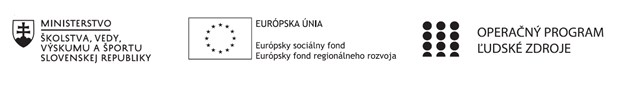 Správa o činnosti pedagogického klubu Príloha:Prezenčná listina zo stretnutia pedagogického klubu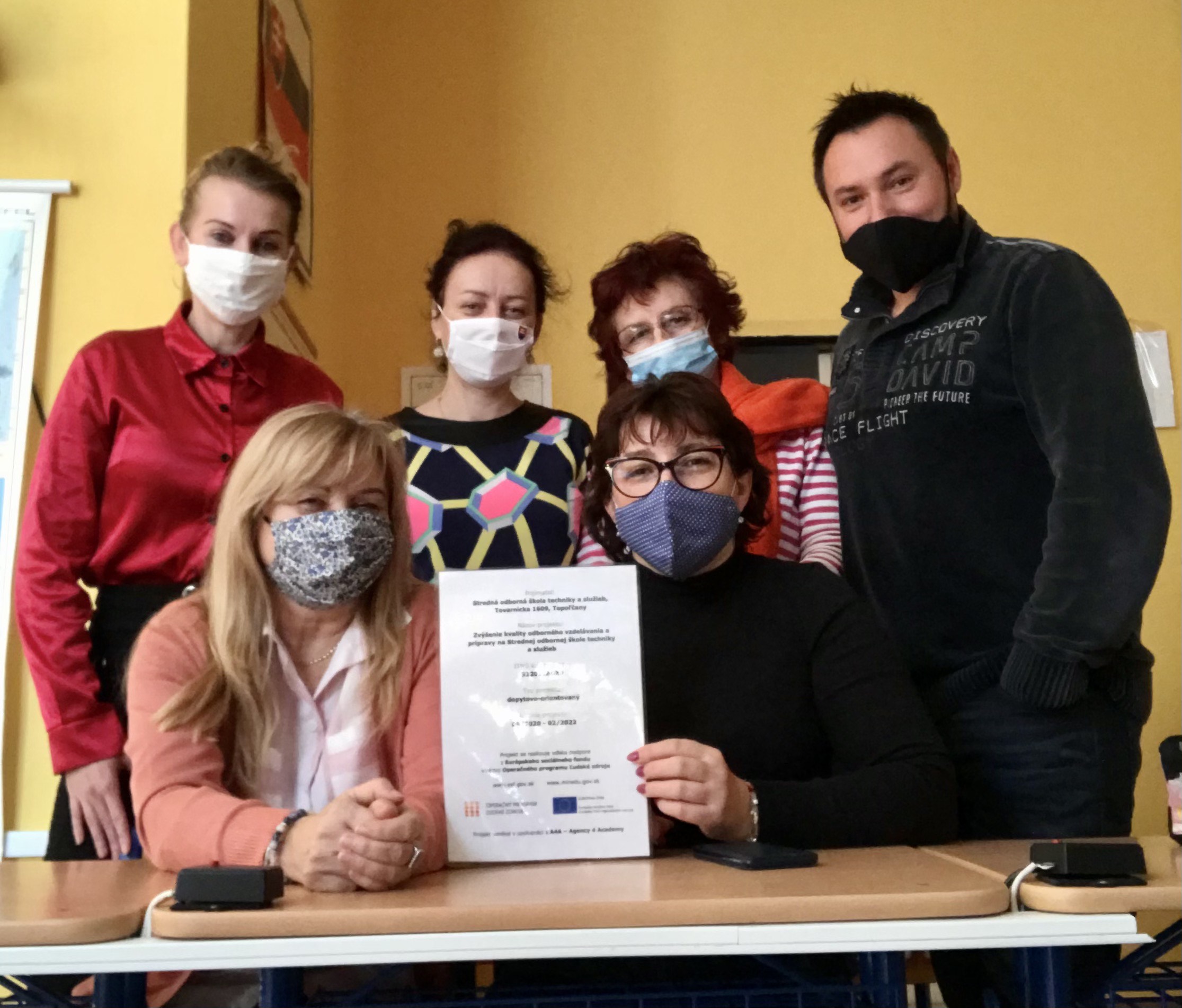 Príloha správy o činnosti pedagogického klubu                                                                                             PREZENČNÁ LISTINAMiesto konania stretnutia: SOŠ techniky a služieb, Tovarnícka 1609 TopoľčanyDátum konania stretnutia: 02.12.2020Trvanie stretnutia: od..13,10........hod	do..15,10........hod	Zoznam účastníkov/členov pedagogického klubu:Meno prizvaných odborníkov/iných účastníkov, ktorí nie sú členmi pedagogického klubu  a podpis/y:Prioritná osVzdelávanieŠpecifický cieľ1.1.1 Zvýšiť inkluzívnosť a rovnaký prístup ku kvalitnému vzdelávaniu a zlepšiť výsledky a kompetencie detí a žiakovPrijímateľStredná odborná škola techniky a služieb, Tovarnícka 1609, TopoľčanyNázov projektuZvýšenie kvality odborného vzdelávania a prípravy na Strednej odbornej škole techniky a služiebKód projektu  ITMS2014+312011AGX9Názov pedagogického klubu Komunikácia v cudzích jazykochDátum stretnutia  pedagogického klubu2.12.2020Miesto stretnutia  pedagogického klubuSOŠ TaS, Tovarnícka 1609 TopoľčanyMeno koordinátora pedagogického klubuMgr. Elena MartinkováOdkaz na webové sídlo zverejnenej správyManažérske zhrnutie:Kľúčové slová: komunikácia, komunikačné zručnosti, komunikačný prístup, skutočná komunikácia,  úloha učiteľa pri uplatňovaní komunikačného prístupu, zlepšovanie komunikačných zručností, situácie v reálnom živote, učebné materiály, učebné technikyAnotácia: Oboznámenie členov s Communicative aproach, využitie a výmena skúseností.V komunikatívnom prístupe je skutočná komunikácia a interakcia nielen cieľom učenia sa, ale aj prostriedkami, prostredníctvom ktorých sa uskutočňuje. Komunikatívny prístup sa zameral na rozvoj kompetencií študenta komunikovať v cieľovom jazyku (komunikatívna kompetencia) so zvýšeným zameraním na situácie v reálnom živote. Táto zmena mala obrovský vplyv na učebné materiály , učebnice, učebné techniky a úlohu učiteľa v učebni a dodnes ovplyvňuje výučbu a učenie anglického jazyka.Hlavné body, témy stretnutia, zhrnutie priebehu stretnutia: Privítanie a prezentácia členovOboznámenie členov klubu s témou stretnutiaMetóda Communicative aproach- Komunikatívny prístupOboznámenie členov, čo je Komunikatívny prístup, príklady použitia na vyučovaní cudzích jazykovDiskusia, výmena skúsenostíZáverKlub Komunikácia v cudzích jazykoch má 7 členov. Stretnutia sa zúčastnili šiesti členovia, stretnutia sa nezúčastnila Mgr. Alžbeta Špániková. Na úvod členka klubu Ing. Silvia Lukáčová porozprávala o Komunikatívnom prístupe pri výučbe cudzích jazykov. Hlavným cieľom komunikatívneho prístupu je komunikácia. Jazyk sa považuje za nástroj, ktorý umožňuje študentom dosiahnuť tento cieľ. Z tohto dôvodu osnovy kurzov, ktoré využívajú komunikatívny prístup k výučbe, uprednostňujú ciele vyučovacích hodín, ktoré študentom pomôžu skôr pri precvičovaní a rozvíjaní jazykových schopností ako gramatických schopností. Na dosiahnutie tohto cieľa boli vytvorené rôzne typy študijných programov, medzi nimi aj funkčno-fiktívne študijné programy, ktoré umožňujú študentom sústrediť sa na význam (funkciu) jazyka a precvičovať ho v realistickom prostredí. V rámci komunikatívneho prístupu sú študenti stredobodom vzdelávania. Na učiteľa sa teraz pozerá ako na pomocníka v procese učenia sa. Uplatňujú sa tu tieto aktivity: hranie rolí, činnosti zamerané na nedostatok informácií, skladačky, otvorené diskusie a debaty. Závery a odporúčania:Komunikatívny prístup sa rozvetvil do rôznych prístupov a metodík zameraných na pomoc študentom rozvíjať ich komunikačné schopnosti a v súčasnosti predstavuje pojem, ktorý zahŕňa rôzne prístupy k výučbe a učeniu.Pretože učiteľ už nie je centrom výučby, aktivity v rámci komunikatívneho prístupu zvyčajne uprednostňujú interakciu študentov a študentov a maximalizujú možnosti študentov hovoriť.Napriek tomu je dôležité zdôrazniť, že príprava študentov na plnenie úloh je zásadným krokom pre úspešné dokončenie činností a rozvoj ich komunikačných schopností.Vypracoval (meno, priezvisko)Ing. Silvia LukáčováDátum2.12.2020PodpisSchválil (meno, priezvisko)Mgr. Elena MartinkováDátum2.12.2020PodpisPrioritná os:VzdelávanieŠpecifický cieľ:1.1.1 Zvýšiť inkluzívnosť a rovnaký prístup ku kvalitnému vzdelávaniu a zlepšiť výsledky a kompetencie detí a žiakovPrijímateľ:Stredná odborná škola techniky a služieb, Tovarnícka 1609, TopoľčanyNázov projektu:Zvýšenie kvality odborného vzdelávania a prípravy na Strednej odbornej škole techniky a služiebKód ITMS projektu:312011AGX9Názov pedagogického klubu:Komunikácia v cudzích jazykochč.Meno a priezviskoPodpisInštitúcia1.Mgr. Jana BoldišováSOŠ TaS, Tovarnicka 1609 Topoľčany2.Ing. Silvia LukáčováSOŠ TaS, Tovarnicka 1609 Topoľčany3.Mgr. Elena Martinková SOŠ TaS, Tovarnícka 1609 Topoľčany4. Mgr. Eva MišovýchováSOŠ TaS, Tovarnícka 1609 Topoľčany5. Mgr. Monika PerecováSOŠ TaS, Tovarnícka 1609 Topoľčany6. Mgr. Alžbeta ŠpánikováospravedlnenáSOŠ TaS, Tovarnicka 1609 Topoľčany7. Mgr.  Martin ŠurianskySOŠ TaS, Tovarnícka 1609 Topoľčanyč.Meno a priezviskoPodpisInštitúcia